ПАСПОРТдорожной безопасности Государственного бюджетного дошкольного образовательного учреждения детского сада № 145 Адмиралтейского района Санкт-ПетербургаПриложения(Московский пр., дом 75)Обозначение на схемах безопасного передвижения взрослых с детьми  - на схемах нахождение светофора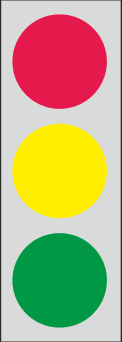  - на схемах нахождение пешеходного перехода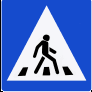 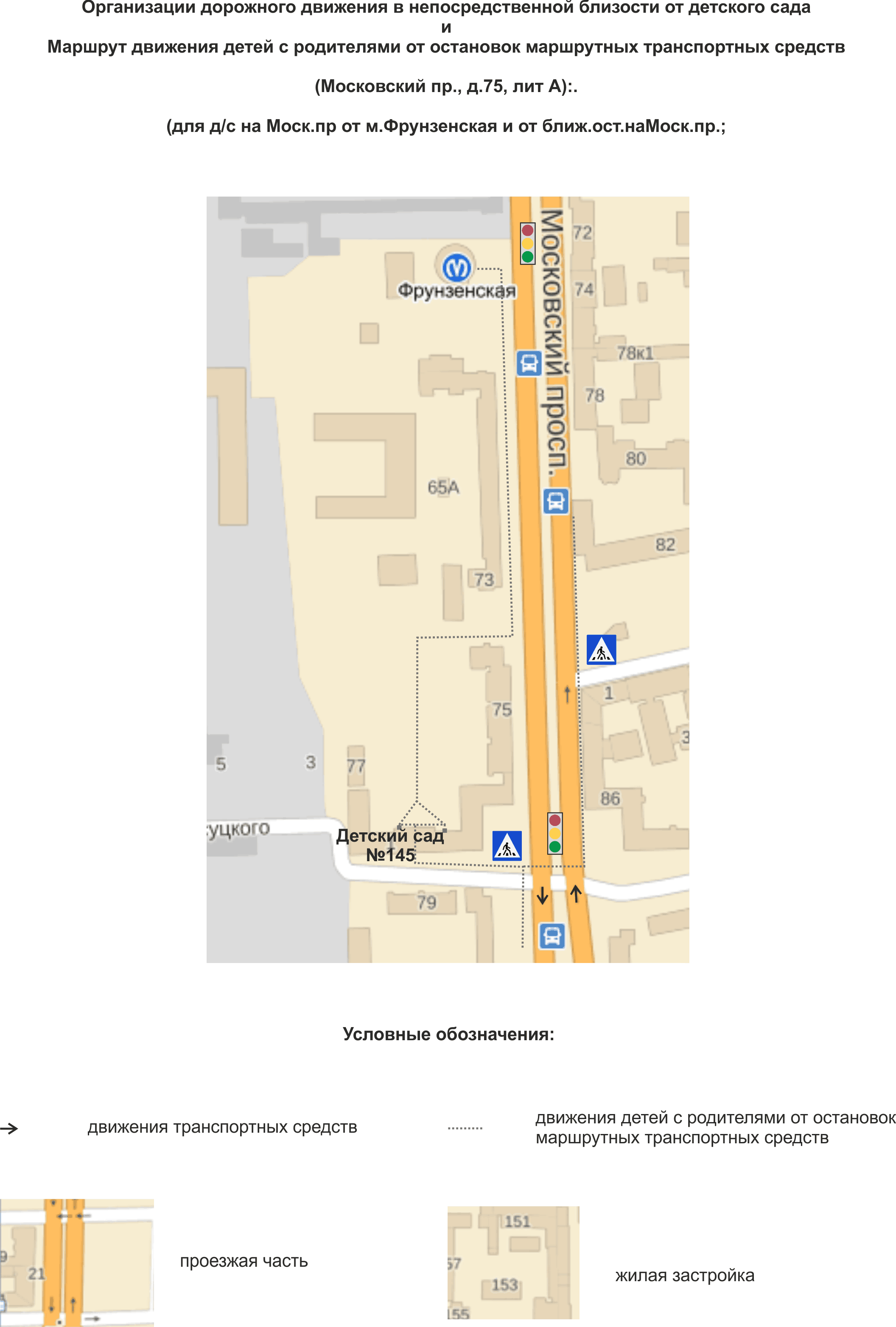 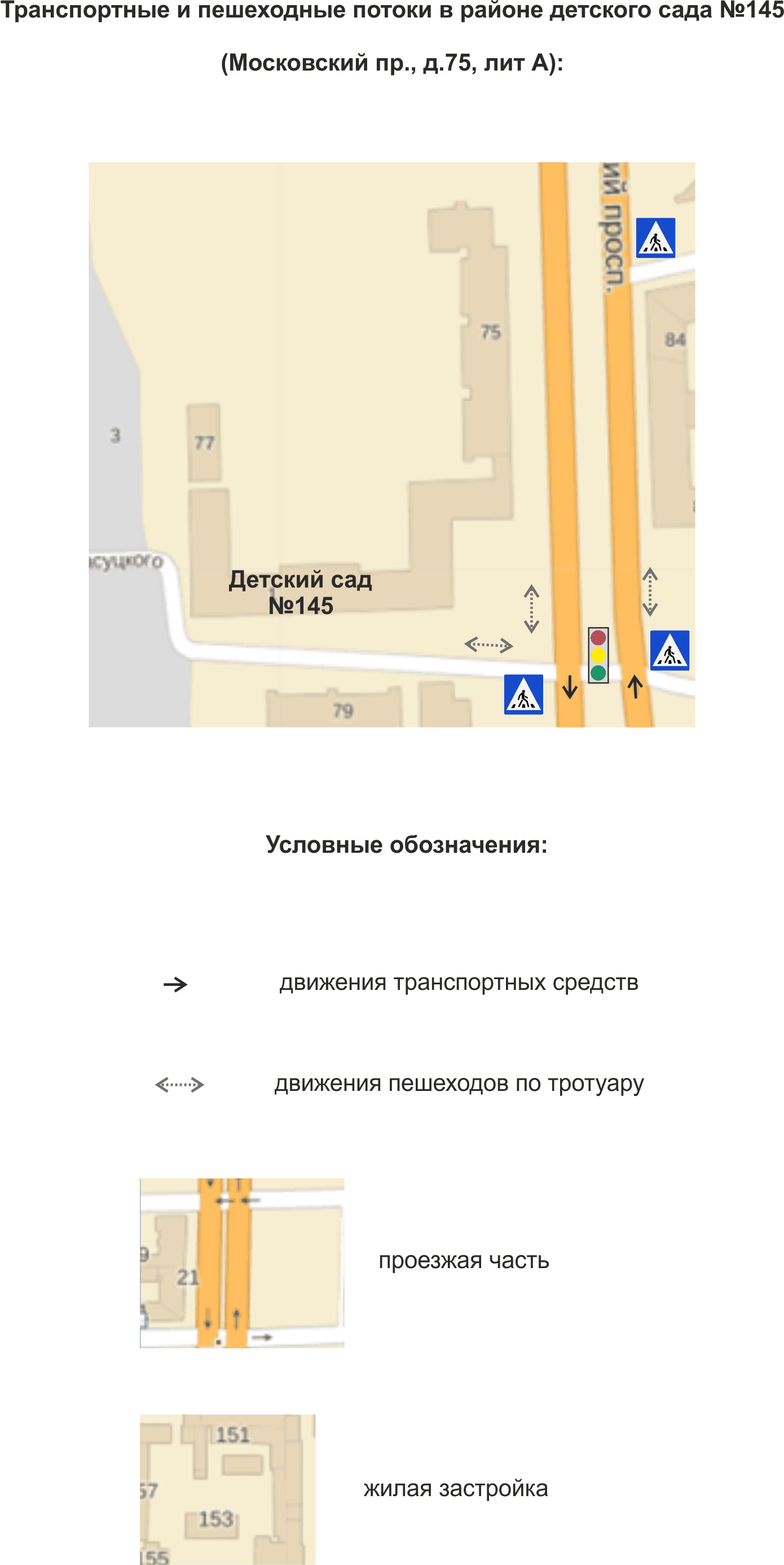 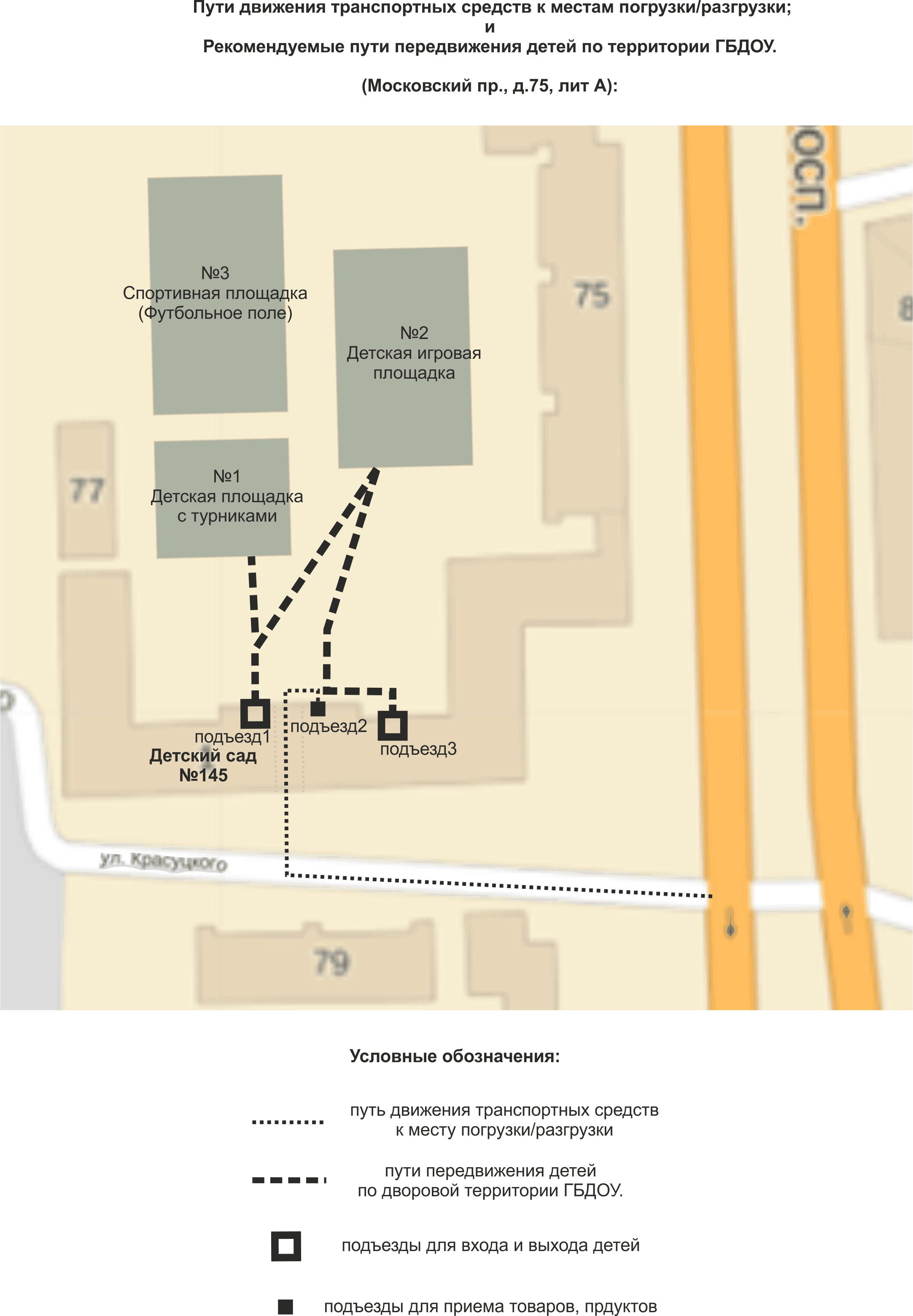 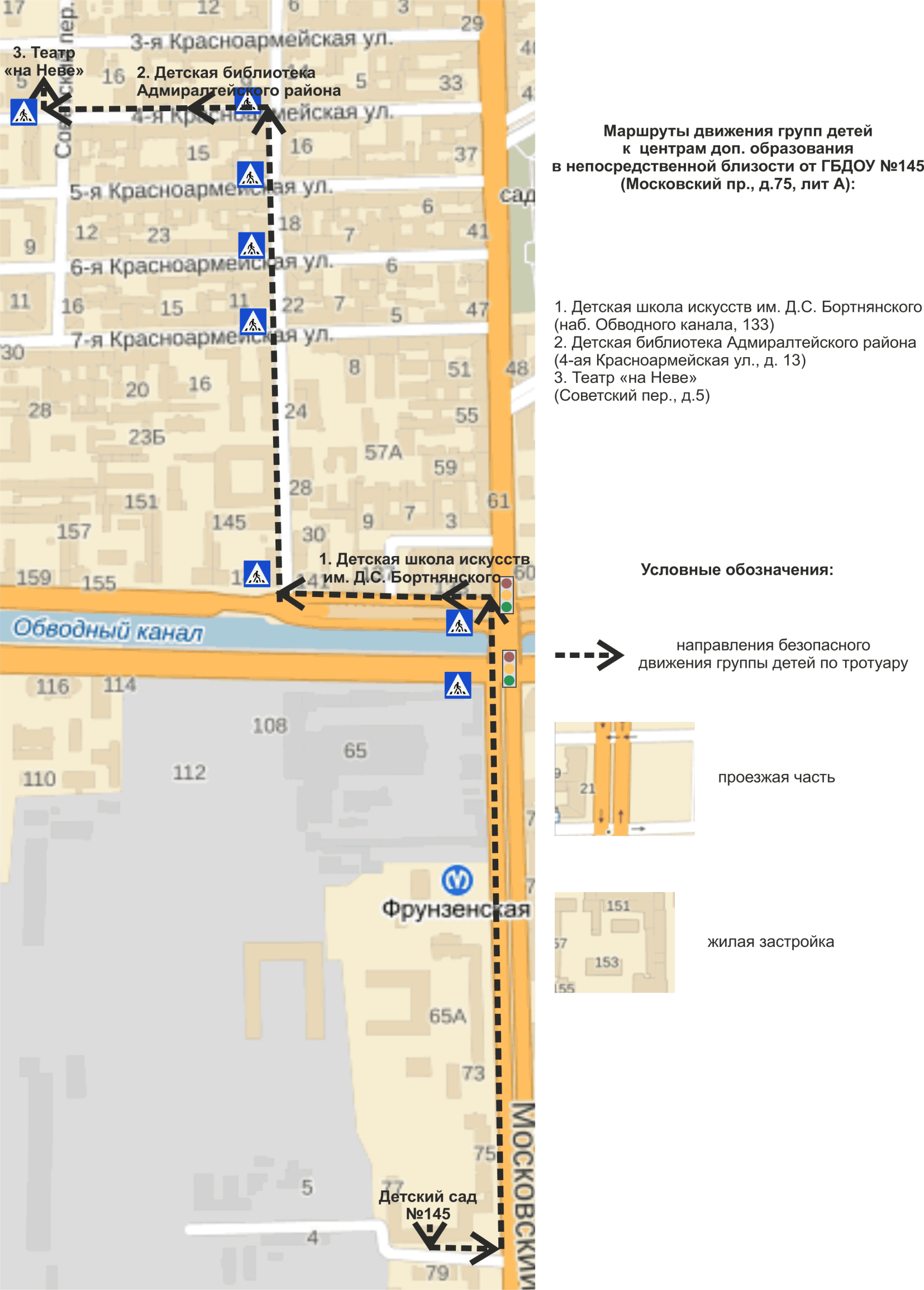 